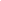 [Activities Association][8253 Saxton Court, Commack, NY 11725][+12565478960]Common Score SheetDate: 26-08-2019Team:Team:BoysBoysBoysTeam:Team:GirlsGirlsGirlsCoach:Coach:JosephJosephJosephCoach:Coach:HenryHenryHenryBowlers NameBowlers NameGame 1Game 2TotalBowlers NameBowlers NameGame 1Game 2TotalJamesJames303EmmaEmma044EthanEthan213OlivaOliva222DanielDaniel123MiaMia235LiamLiam224EllaElla145NoahNoah437SofiaSofia426TotalTotal12820TotalTotal91522